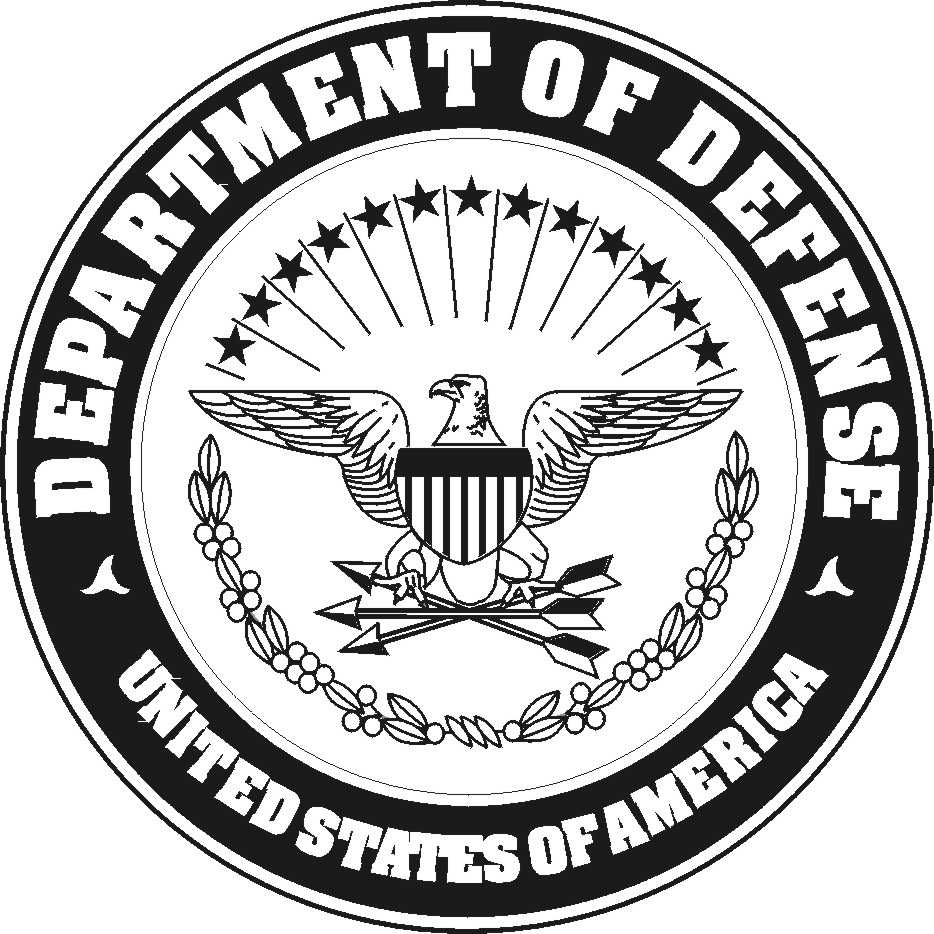 												IN REPLY REFER TO:											4790											UT										      1 Oct 14
From:  Utilities Platoon Commander, Combat Engineer CompanyTo:    Corporal Vincent R. Benavente EDIPI:  144624617/1171 USMC	Subj:	APPOINTMENT AS THE SAFETY NON-COMMISSIONED OFFICER IN CHARGE (NCOIC) FOR THE UTILITIES PLATOONRef:   (a) MCO P4790.2C       (b) MCO 5100.8       (c) MCO 5100.29B       (d) MCBJ 5100.31A	                                  	1. You are hereby appointed as the Safety Non-Commissioned Officer in Charge (NCOIC) for the Utilities Platoon.2.  You are required to familiarize yourself with the contents of the references and be guided by them in the performance of your duties.3.  This letter will be retained as a permanent part of your Desktop folder.   O. O. GONZALES____________________________________________________________________________	UT                                                                  1 Oct 14FIRST ENDORSEMENT                                                 From:  Corporal Vincent R. Benavente EDIPI:  144624617/1171 USMCTo:    Utilities Platoon Commander, Combat Engineer CompanySubj:	APPOINTMENT AS THE SAFETY NON-COMMISSIONED OFFICER IN CHARGE (NCOIC) FOR THE UTILITIES PLATOON1.  I have read and understand the references and I am aware of my duties and responsibilities as the Safety Non-Commissioned Officer in Charge (NCOIC) for the Utilities Platoon.R. V. BENAVENTE